Сценарий праздника «День матери» (Может использоваться и на 8-е марта. На фоне музыки выходит перемазанный краской мальчик (брат), держит в руках лист с непонятной "мазнёй", напряжённо придумывает подпись. Брат:	Я не буду, есть варенье,Сочиню стихотворенье….Постараюсь в мамин праздникПозабыть, что я … проказник! Это что ж получается? Что я не буду проказничать только сегодня…? Ну, в общем-то, так оно и будет, но я ведь должен оставить маме надежду на лучшее, а поэтому попробуем так:Мама, взрослый я теперь,Обещаю, ты поверь…обещаю, ты поверь…. А что же я обещаю? Во!Буду в будущем как папа,Приносить домой зарплату! /Последнее четверостишие слышит вошедшая сестра./ Сестр.	Да ты сначала выучись, а маме пообещай, что двоек из школы приносить не будешь. Зарплату он носить будет! Брат 	Ну, это же я про будущее! И вообще подслушивать не хорошо!Сестр. 	Да ладно, извини, я же не специально, ты так декламировал, я и подумала, не заболел ли? Брат	Не заболел. Я маме открытку нарисовал, а теперь вот подпись сочиняю. /Показывает сестре рисунок./ Сестр.	(Еле сдерживая смех) Ну, это, конечно, высоким художеством не назовёшь…. Брат	Что ты понимаешь! Зато от души!Сестр.	Да нет, я не спорю…но…. А давай вместе открытку для мамы нарисуем, чтобы в ней были звуки природы, щебетание птиц, приятное морозное небо и, конечно же, любовь! Брат	А ещё там должны быть самые низкие цены на всё, всё, всё и мы, весёлые и чуть-чуть проказные, но счастливые оттого, что у нас есть такие мамы! Сестр. 	Здорово! Но, к сожалению, такое может быть только в сказках. Брат	А мы что, разве не умеем в сказку перемещаться?! Сестр.	Думаешь, получится?Брат 	Получится, только нужно вместе со всеми присутствующими сказать волшебные слова. Сестр.	Точно, я их помню!Три, четыре, раз два три,Сказка, двери распахни! Брат	Давайте все вместе…!/Хором произносятся волшебные слова, звуковой эффект, под фоногр. из м/ф «Летучий корабль» частушки «Бабки ёжки» выбегают ёжки, лешие, водяные, кикиморы…./ Сестр.	Брат Вы, чьи же представители?! Сказ. гер.	Мы сказочные жители! Сестр. 	Не могли бы вы помочьНам проблему превозмочь? Брат 	Трудно нам с сестрой представить –Как сегодня мам поздравить? Гер. 	(Поочерёдно) Нужно с лирики начать,И под музыку сказать…. (Начинает звучать лир.фон.)Откуда так много повсюду тепла?Как будто нам осень его принесла. Вокруг всё как сказка:Здесь песни и смех.И мамина ласкаСогрела нас всех!Нынче праздник! Нынче праздник!Праздник бабушек и мам,Этот самый добрый праздник,Осенью приходит к нам.Это праздник послушанья,Поздравленья и цветов,Прилежанья, обожанья –Праздник самых лучших слов!Ну, а как сегодня, братцы,Папам нужно постараться…!Подглядим мы всё о томЗа волшебным, за стеклом./Муз. эффект. Выходит волшебное зеркало./Свет наш, зеркальце, скажиДа всю правду доложи.Как сегодня наши папыПо хозяйству хороши?! Зерк.	Мамин праздник! Мамин праздник!Пахнет вкусным пирогом,И цветы живые в вазе….Папа взад, вперёд кругом!/На тексте, под весёлую муз. мальчик обыгрывает мечущегося по хозяйству папу./Гер. 	Наша мама отдыхает:Папа повар и завхоз….Очень горестно вздыхает,Пот на лбу и в тесте нос!В этот день у всех мужчинДля волнений сто причин!/Мальчики в поварских колпаках и в фартуках поочерёдно подходят к мамам, предлагая попробовать торт, чай и т.д./Хорошо ли чай заварен?Долго ль варятся супы?Сколько в кашу класть крупы?Долго ль курицу варить?Мясо нужно ли тушить?Торт, где к празднику купить?Чем салатик обновить? Мальчики	(Хором) Целый день быть вместо мамы….Умным, добрым, нежным самым!Это трудно всё стерпеть,Лучше в этом месте спеть!/Песня для мам. Звуковой эффект, влетает старшая Баба яга./Яга	Так! Не ждали?!(Передразнивая)Праздник мам! Праздник мам!Он стучится в двери к нам.А ты, Ягусенька, сидиВ своей избушке взаперти.На праздник бабку не зовутНигде не приглашают,Забыли что ли, Что я тут самая старшая?! Гер.	Бабусенька, просим прощенья!Примите от нас извиненья! Нам сообщили, что ваша избаЗакрыта на санобработку была.А ты же, милейшая Баба Яга,В ту пору как раз унеслась на юга.Вот почему вас позвать не смогли,Мы вас, просто, не нашли! Яга 	Извините, извините…Мы вас не увидели…Прямо ни за что, вот такЖенщину обидели.Дама я преклонных лет,А не бабка старая.Вам хочу сказать в ответ –Буду я здесь главная!Буду я их развлекать,Вы ж мне дружно помогать. Ах, какие мамочки –Прекрасные дамочки,Выгладят как броско –Красавицы ______________!Но не будем воду лить,Пора трошки почудить!(К сказочным героям)Ну, друзья мои, спешитеДа немножко пошалите.Принесите мне старушкеС каждой мамы безделушку –Часики, заколки, банты,Мы сыграем с ними в фанты!/Сказочные герои под весёлуюмузыку собирают у мам предметы всундучок, с помощью собранных «фантов»формируются команды для конкурсов,проводятся комические испытания./Что ж, вижу я не в первый раз,Что наши мамы просто класс!Вот только нужно нам решить –Чего ж им милым подарить?!Уважаемые зрители, помогите нам: мы будем называть предметы, а вы будете громко, хором говорить, кому мы его подарим – маме или папе./Игра с родителями./Что же всё образовалось,Только я ни с чем осталась.Все подарки разобрали,Я так больше не играю. Брат	Хватит, бабка, слёзы лить,Мы найдём, что подарить. Сестр.	Вместе Запросто, проблем здесь нет,Дарим мы тебе билет.Не простой, не думай ты,Для салона красоты! Яга	Все Вы добры ко мне ребята.В тот салон я поспешуВедь красивой как когда-то,Всей душой я быть хочу!До скорой встречи!(Заводит метлу, улетает)/Начинает звучать лир.фон., все ребята выстраиваются перед мамами./Все 	(Поочерёдно)Дорогие наши мамы!Заявляем без прикрас –Честно искренне и прямо –Очень, очень любим Вас!Все 	Хоть и манят нас просторы,Мы от мамы не на шаг!С папой можем сдвинуть горы…Если мама скажет как!Все	Наши мамы – наша радость,Слова нет для нас родней,Так примите благодарностьВАМ, от любящих детей!/Дети дарят подарки мамам./ Все	И в работе нет красивейМам отважных боевых.Всё, что папы не осилят…Мамы сделают за них!/Вбегает Баба Яга, т.е. исполнительница роли без костюма./Яга	Ну, дорогие, вот и я!Узнали вы теперь меня?!Была Ягою я ужасной,А стала девицей прекрасной!Зову к столу всех подкрепиться,Потанцевать, повеселиться!/Чаепитие, веселье./ 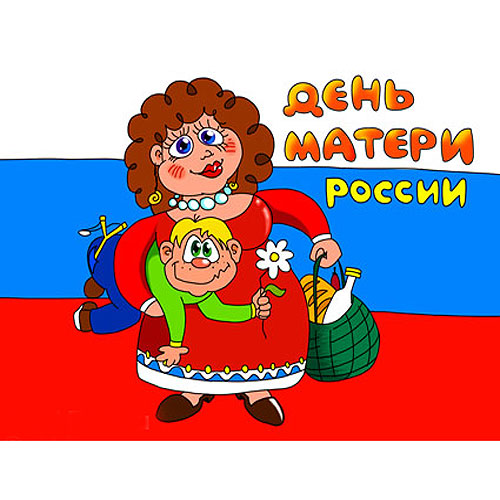 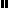 